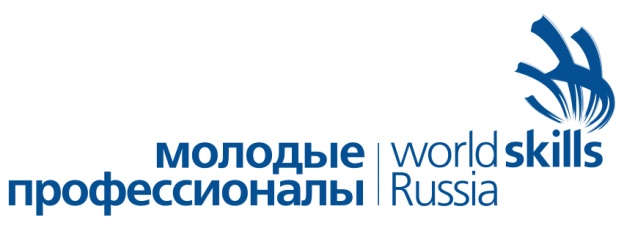 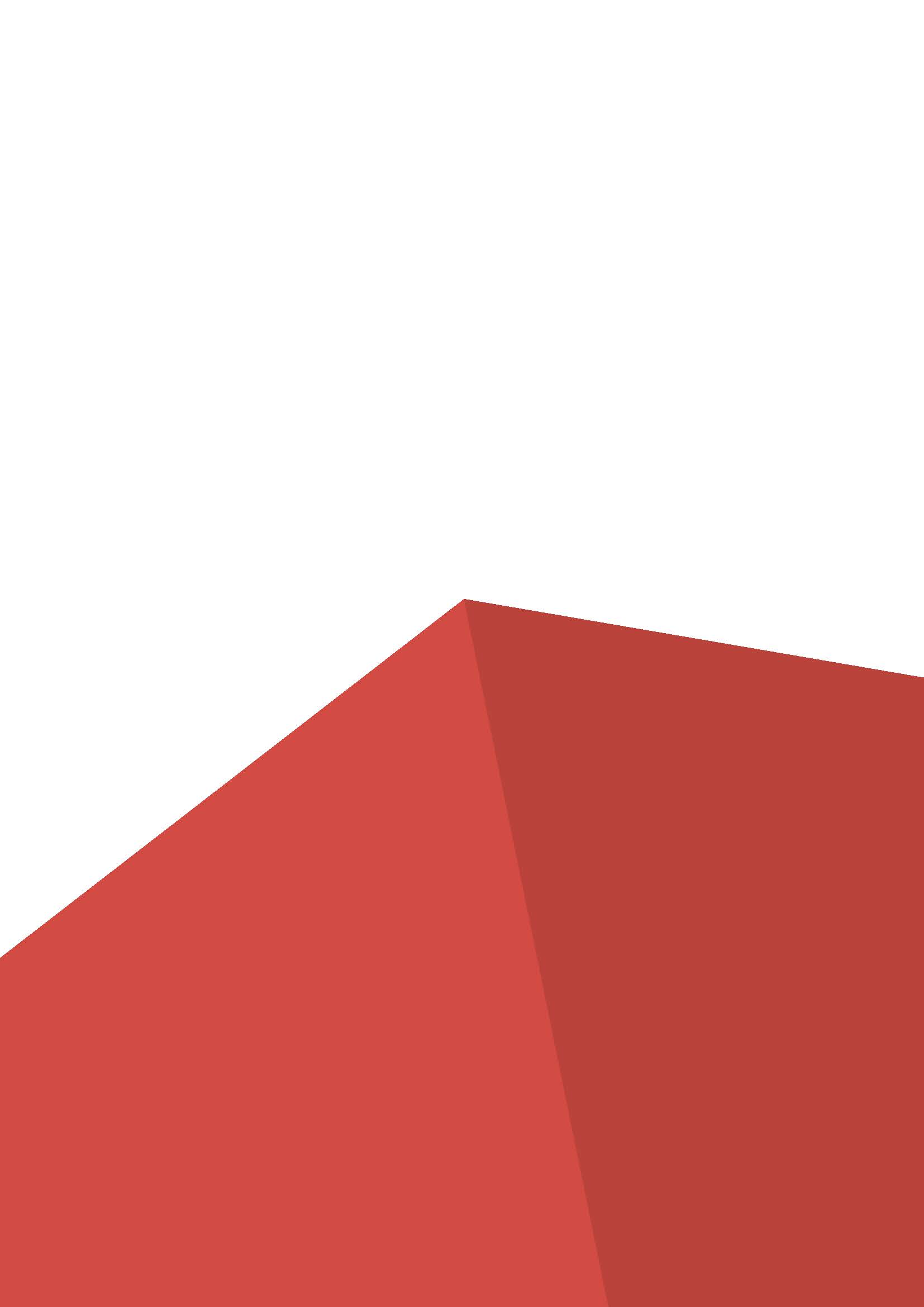                VI	Региональный чемпионат «Молодые профессионалы» (WorldSkills Russia)КРАСНОДАРСКОГО КРАЯконкурсное задание 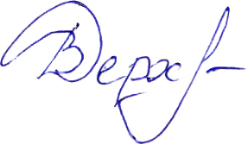 Обслуживание грузовой техникиСогласовано                                                         Конкурсное задание.   VI Регионального чемпионата «Молодые Профессионалы» по стандартам WSR  в Краснодарском крае 2021г.18 января – 24 января 2021 г.«Обслуживание грузовой техники»Конкурсное задание включает в себя следующие разделы:ВведениеФормы участия в конкурсеЗадание для конкурсаМодули задания и необходимое времяКритерии оценкиНеобходимые приложенияСогласованно:Менеджер компетенцииТолкачёв С.О._______Дата_______________1. ФОРМЫ УЧАСТИЯ В КОНКУРСЕИндивидуальный конкурс.2. ЗАДАНИЕ ДЛЯ КОНКУРСАСодержанием конкурсного задания является обслуживание грузовой техники. Конкурсное задание имеет несколько модулей, выполняемых в последовательности жеребьевки. Конкурс включает в себя 4 модуля.Аспекты критериев оценки выставляются экспертами работающих на модуле. Если участник конкурса не выполняет требования техники безопасности, подвергает опасности себя или других конкурсантов, такой участник может быть отстранен от конкурса.3. МОДУЛИ ЗАДАНИЯ И НЕОБХОДИМОЕ ВРЕМЯМодули и время сведены в таблице 1 Таблица 1.Модуль «B»- Системы рулевого управления и тормозной системыВ1-Конкурсанту необходимо провести диагностику рулевого управления, определить неисправности и устранить. Проверить схождение колес. В2-Конкурсанту необходимо провести диагностику тормозной системы автомобиля, определить неисправности и устранить. На модуле B точка «STOP» не предусматривается. Участник может выполнять задание в любом порядке, на своё усмотрение.Автомобиль. КАМАЗ 5511Модуль «C» - Электрические системы и системы контроля климатаС1-Конкурсанту необходимо выполнить диагностирование элементов системы отопления и контроля климата, электрической системы автомобиля, определить неисправности и устранить. По окончании времени отведённого на выполнение модуля C1 (1,5 часа) конкурсант переходит к выполнению задания C2. С2-Конкурсанту необходимо, согласно представленному заданию, собрать электрическую цепь и продемонстрировать её работу.Автомобиль. ГАЗ 32217Модуль «D» - Механика двигателя и измерения точностиКонкурсанту необходимо выполнить разборку-сборку двигателя, провести замеры, определить неисправности. Результаты дефектовки двигателя записать в представленную таблицуДвигатель-КАМАЗ -740Модуль «E» - ТрансмиссияКонкурсанту необходимо выполнить разборку-сборку представленного узла трансмиссии, произвести замеры, определить неисправности и устранить. Результаты дефектовки агрегата записать в представленную таблицу.КАМАЗ  КПП 14 4. Критерии оценкиВ данном разделе определены критерии оценки и количество начисляемых баллов (субъективные и объективные) таблица 2. Общее количество баллов задания/модуля по всем критериям оценки составляет 75.Таблица 2.Субъективные оценки - Не применимо.5. Приложения к заданию	Инструкция для участников по прохождению заданий.1. Задание считается выполненным, если модуль сделан в отведенное на него выполнение время, в полном объёме и автомобиль, агрегат, узел находятся в рабочем состоянии. 2. На рабочих местах будет, весь необходимый набор инструмента, оборудования и расходных материалов, необходимые для выполнения конкурсных заданий на каждом модуле. 3. Если конкурсант при выполнении модуля «С2» не продемонстрировал работу собранной электрической цепи. То набранные балы за модуль «С2». НЕ НАЧИСЛЯЮТСЯ. 4. Часть информации может быть представлена на английском языке. 5. Время начала и окончания выполнения задания (включая паузы и т.п.) определяет эксперт. Участник должен убедиться в том, что время начала указано корректно. 6. Строго выполнять все требования ТБ. Невыполнение какого-либо из пунктов техники безопасности можем повлечь немедленное исключение конкурсанта из соревнований с обнулением всех полученных баллов. 7. Перед работой убедитесь, что весь необходимый инструмент не имеет повреждений корпуса, представляющих опасность для вас и окружающих при его использовании 8. Разрешено использовать только исправный инструмент 9. При любых сомнениях в исправности инструмента необходимо немедленно обратиться к эксперту. 10. Конкурсанту, во время выполнения модуля, запрещается:  Бегать во время выполнения модуля на рабочем месте  Выпрыгивать из кабины автомобиля  Находиться под автомобилем без специальных средств и приспособлений (каскетка, лежак на колесиках.) Инструкция руководителя конкурсного участка.1. Методика оценки результатов определяется экспертным сообществом в день начала проведения чемпионата и содержит 100 процентов объективной оценки выполнения задания. 2. Конкурсанты, не имеющие спец. одежду, спец. обувь, очки, перчатки, не прошедшие инструктаж по технике безопасности, охране здоровья к выполнению задания допускаться НЕ БУДУТ. 3. Эксперты, не прошедшие инструктаж по технике безопасности, охране здоровья, не имеющие спец. обувь, спец. одежду, очки, к работе на площадке не допускаются. 5. Знать месторасположение медицинской аптечки. 6. Убедитесь, что все электрические провода на вашем рабочем месте расположены безопасно и не имеют повреждений изоляции. 7. Перед выполнением работы с автомобилем по удалению ошибок убедитесь, что автомобиль поставлен на ручной тормоз. 8. При необходимости перемещения тяжелых предметов участником помочь ему. 9. В случае обнаружения какой-либо реальной или потенциальной опасности на территории зоны проведения соревнований необходимо немедленно прекратить выполнение всех работ. 10. При обнаружении нарушений техники безопасности в процессе выполнения задания, эксперт должен остановить выполнение заданияГлавный эксперт Филоненко В.В. № п/пНаименование модуляРабочее времяВремя на задание1Модуль B: Системы рулевого управления и тормозной системыС1 9:00-20:00С2 9:00-20:00С3 9:00-20:003 часа1В1 Схождение колес С1 9:00-20:00С2 9:00-20:00С3 9:00-20:001.30 мин1В2 Диагностика тормозной системы С1 9:00-20:00С2 9:00-20:00С3 9:00-20:001.30 мин2Модуль C: Электрические системы и системы контроля климатаС1 9:00-20:00С2 9:00-20:00С3 9:00-20:003 часа2C1.Диагностика электрооборудования и системы контроля климата. С1 9:00-20:00С2 9:00-20:00С3 9:00-20:001.30 мин2C2. Сборка электрической цепи. С1 9:00-20:00С2 9:00-20:00С3 9:00-20:001.30 мин3Модуль D Механика двигателя и измерения точностиС1 9:00-20:00С2 9:00-20:00С3 9:00-20:003 часа4Модуль E ТрансмиссияС1 9:00-20:00С2 9:00-20:00С3 9:00-20:003 часаРазделКритерийОценкиОценкиОценкиРазделКритерийСубъективная (если это применимо)ОбъективнаяОбщаяВСистемы рулевого управления и тормозной системыВВ1 Схождение колес 1010ВВ2 Диагностика тормозной системы 1010СЭлектрические системы и системы контроля климатаСC1.Диагностика электрооборудования и системы контроля климата. 1010СC2. Сборка электрической цепи. 1010DМеханика двигателя и измерения точности1515ЕТрансмиссия1515Итого = Итого = 7070